At the Beach Mixer 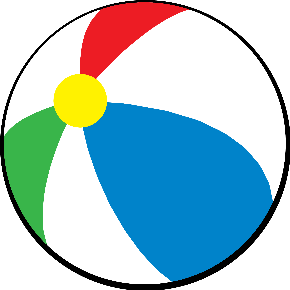 August 6, 2016Come one, Come all to the Second Annual Epsilon Sigma Alpha Mixer - This Year’s Theme will be Hosted by the Ladies of Epsilon Sigma Alpha (ESA). ESA is a philanthropic organization; we raise funds for Easter Seals and St. Jude Children’s Research Hospital, as well as other local charities.  We will be serving beach heavy appetizers and non-alcoholic drinks. Cost is $10 per person. The evening’s activities at 5:00pm and will go until about 7:00pm (Entertainment will be family friendly)Location will be Rebekah Martinez’s Back Yard Address - 278 Quitman St. Denver, CO 80219Please purchase tickets from Rebekah L. Martinez or pay at the doorbeckahgirl7@gmail.com or call 720-234-9057Please RSVP by July 23, 2016Have questions please contact Rebekah L. Martinez(Information above)